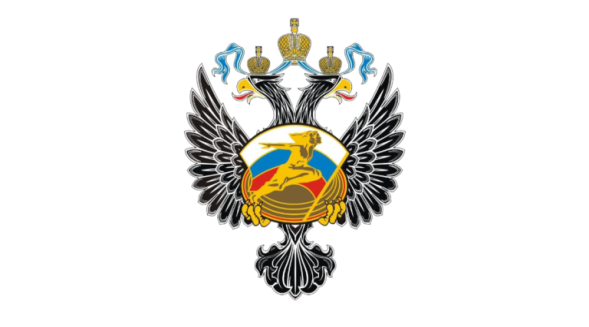 Минспорт России внес изменения о присвоении и подтверждении спортивных званий и разрядов в положение о ЕВСКПодписан приказ Министерства спорта Российской Федерации от 10 апреля 2020 г. № 295 «О внесении изменений в Положение о Единой всероссийской спортивной классификации, утвержденное приказом Министерства спорта Российской Федерации от 20 февраля 2017 г. № 108».Данные изменения касаются присвоения и подтверждения спортивных званий и разрядов и направлены на защиту прав спортсменов в период временной отмены и переноса спортивных соревнований и физкультурных мероприятий с 21 марта 2020 года до особого распоряжения в связи с распространением коронавирусной инфекции COVID-19.В соответствии с Положением о Единой всероссийской спортивной классификации, утвержденным приказом Минспорта России от 20 февраля 2017 года № 108, спортивные звания и разряды присваиваются российским спортсменам по итогам их выступлений на официальных спортивных соревнованиях или физкультурных мероприятиях, включенных в Единый календарный план межрегиональных, всероссийских и международных физкультурных мероприятий и спортивных мероприятий.Учитывая, что спортивные разряды присваиваются на соответствующий срок, а из-за отмены или переноса соревнований спортсмен не имеет возможности подтвердить его, то действие такого спортивного разряда будет продлено на срок, в течение которого спортивные соревнования не проводились.Также вносимыми изменениями предусматривается присвоение спортивных разрядов и спортивных званий в тех видах спорта, где спортсмену необходимо дважды выполнить необходимые требования и условия. Поправка устанавливает, что присвоение спортивных разрядов и спортивных званий будет возможно за выполнение норм и требований на одном из таких соревнований, если второе соревнование было отменено.В случае если для присвоения спортивного разряда необходимо набрать определенное количество побед в течение установленного периода времени, то период выполнения данных требований для присвоения спортивного разряда будет продлен на срок, на который спортивные соревнования были отменены.В настоящее время упомянутый приказ Минспорта России направлен на государственную регистрацию в Министерство юстиции Российской Федерации.